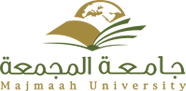 COURSE SYLLABUSCOURSE TITLE: Essay Writing  COURSE CODE: Eng 312Instructor: Dr Hameed Ahmed KhallafWebsite: http://                                     Email: h.khallaf@mu.edu.saOffice no. ---------------------------         Phone no. --------------------------------------Office location:          College/ Institute: College of Science and Humanities in Rumah A.  COURSE DESCRIPTIONThe course is concerned with helping students to improve their writing skills through writing longer and substantial essays of several paragraphs about different topics. B.  METHOD OF INSTRUCTIONLecture, class discussion, small group discussion and demonstrationC.  COURSE OBJECTIVES1- Write longer and substantial essays of several paragraphs. 2- Apply two types of essay writing, mainly the classification and process – analysis essays. 3- Apply new methods of development used in the aforementioned types of essay writing. 4- Use correct grammar: tenses, modifiers, rules of punctuation, relative pronouns, and prepositions. 5- Produce essays free of dangling modifiers, run-on sentences, incorrect antecedents, and sentence fragments.D.  COURSE LENGTH2 hours per week.E.  TOPICS/UNITS AND DATESF.  TEXTBOOK(S) AND REQUIRED TOOLS OR SUPPLIES1- List Required Textbooks: 1- Ready to Write 3: From Paragraph to Essay, Karen Blanchard and Christine Root, Longman, 2009, Third Edition2- List Electronic Materials:- www.wikipedia. comG.  GRADING POLICY & PLAN1. No make-up exam without official excuses with 7 days.2. Weighting of course components:H. COURSE COMPONANT SPECIFICS & INSTRUCTIONSProcedures pertaining to course components:1- Arriving 10 minutes late to the lecture will be considered absent.2- Students failing to submit assignments on time will be given a second chance one week later; then, no assignment will be accepted. Week numberLectures TopicLectures TopicRemarks     Week1Orientation weekOrientation weekOrientation weekWeek2Introduction to Essay Writing Introduction to Essay Writing Introduction to Essay Writing Week3Chapter 1: Getting ready to writeWeek4Spring vacationSpring vacationWeek5Chapter 2: Writing ParagraphsChapter 2: Writing ParagraphsWeek6Chapter 3: Revising and EditingChapter 3: Revising and EditingWeek7Chapter 4: Writing EssaysWeek8First Midterm ExamFirst Midterm ExamFirst Midterm ExamWeek9Chapter 5: Process essaysChapter 5: Process essaysWeek10Chapter 5: Process essaysChapter 5: Process essaysWeek11Chapter 6: Division and Classification of EssaysChapter 6: Division and Classification of EssaysWeek12Chapter 7: Cause and Effect EssaysChapter 7: Cause and Effect EssaysWeek13Chapter 8: Comparison and Contrast EssaysChapter 8: Comparison and Contrast EssaysWeek14Chapter 9:Problem –solution EssaysChapter 9:Problem –solution EssaysWeek15Second Midterm Exam Second Midterm Exam Week16Review weekReview weekReview weekWeek 17Final examination startsFinal examination startsFinal examination startsWeek18Final examination endsFinal examination endsFinal examination endsEvaluation ToolsPointsFirst Midterm Exam20%Attendance and Participation20%Second Midterm Exam20%Final Exam40%TOTAL100%Class PointsGradeWeight 95 – 100 A+590 –< 95A4.7585 – <90B+4.5080 – <85B4.0075 –< 80C+3.5070 – <75C3.0065 – <70D+2.5060 – <65D2.00   <60 F1.00